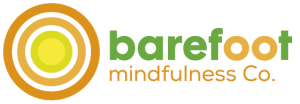 Application FormLOTUS TRAINING Cofor Counselling and MindfulnessCertificate in Counselling Studies (Level 3) (CPCAB Accredited).Start Date: 19th October 2021,  5.45pm-9.00pm   Date of this Application:   Name:  ……………….………………………………………………Address: Postcode:…........................................................................................................HomeTel:………...................................................WorkTel:.............................Mobile:……………………………......................................................................Email:……………………………………………………………………………Age:	……………………………  Date of Birth: …………… Gender: ……….  Previous Qualifications – Please identify the highest qualification you expect to have when starting the course. Please include current qualifications in counselling.Please give dates, name and place of the training institution, and title of any qualifications gained…………………………………………………………………………………………………………………………………………………………………………………….…………………………………………………………………………………………………………………………………………………………………………………….…………………………………………………………………………………………..Current work/life situationPlease describe (a) your current work/life context, and also (b) how you intend to make use of the course …………………………………………………………………………………………………………………………………………………………………………………….…………………………………………………………………………………………..…………………………………………………………………………………………………………………………………………………………………………………….…………………………………………………………………………………………..Education and Work HistoryPlease give details of your education and work. (You can if you prefer make a brief summary here, and include your curriculum vitae).Education…………………………………………………………………………………………………………………………………………………………………………………….…………………………………………………………………………………………..…………………………………………………………………………………………Work…………………………………………………………………………………………………………………………………………………………………………………….…………………………………………………………………………………………..…………………………………………………………………………………………Mindfulness PracticePlease give information about any existing contemplative, meditation, mindfulness or spiritual practice that you engage in.………………………………………………………………………………………….…………………………………………………………………………………………..…………………………………………………………………………………………Psychiatric and Medical HistoryPlease give details of any psychiatric or medical conditions, past and present………………………………………………………………………………………….…………………………………………………………………………………………..…………………………………………………………………………………………Disabilities/Learning Difficulties: Please give details of any physical disabilities, and any specific learning difficulty (such as dyslexia), or if you have any difficulties with English………………………………………………………………………………………….…………………………………………………………………………………………..…………………………………………………………………………………………Do you have any criminal convictions to declare? NonePlease tell us why you are applying for the course, including any relevant hobbies, voluntary work and what your career plans are:………………………………………………………………………………………….…………………………………………………………………………………………..…………………………………………………………………………………………………………………………………………………………………………………….…………………………………………………………………………………………..…………………………………………………………………………………………Please return application form by post to Julie Jeffs, Lotus Training Co, Crownhill Fort, Officers Quarters 1-4, Crownhill Fort Road, Plymouth PL6 5BXAll personal information is held with respect and in confidentiality by the course staff team and administrators at Lotus Training. Tutors follow the ethical frameworks of BACP.I understand the fee for the course is £925.00An instalment plan is available.  A summary of the fees is described below:Course Fee      		    £ 925.00Reservation fee	                  £  75.00cr (This payment accompanies this application form)	CPCAB candidate fee            £125.00cr (Payable when the place is accepted) Remaining Balance       £725.00The remaining balance of £725.00 is payable by or on the first day of the courseIf you wish to be pay this fee of £725.00 in instalments please indicate and sign below: -Instalment Plan requested YES/NOSigned If you are offered a place following interview, you are asked to pay the deposit to confirm and book your place. Places are limited to 16 students. I have read and understand the Lotus Training booking conditions printed below.I accept that my place will only be secured when I have paid the deposit of £75.00  and my CPCAB part registration fee of £125.00. Signed .Date:Lotus Training Cofor Counselling and MindfulnessBooking Conditions for Level 3- Certificate in Counselling Studies (CPCAB Accredited)1.	Bookings for the course should be made in writing using the application form available accompanied with the reservation fee.2.	Places are only booked following receipt of the required deposit paid and CBCAB registration fee.3.	All deposit fees are non-refundable in all circumstances.4.	If the course is cancelled by Lotus Training for whatever reason our liability shall be limited to the refund of deposits to those booked on to the course or seminar concerned and no liability shall be held to any other party or for any other costs incurred by the student.5.	All cancellations must be in writing.6.	In confirming acceptance of the place offered on the Level 3 certificate in Counselling studies, the student is thereby undertaking responsibility for the payment of the course fees in full and for making payments on the specified due date(s).7.	In the event of cancellation of a place after an acknowledgement has been sent to the student, fees become due as follows:Within 2 months (8 weeks) of course start date: full feesWithin 2-3 months (12 weeks) of course start date:50% of fees dueBeyond 3 months: no further payment is due.8.	All payments to Lotus Training for fees and all refunds to be made in £ sterling.9.	Lotus Training reserves the right to alter dates, staffing or venues due to unforeseen or exceptional circumstances and there will be no liability to any party for costs.Data protection:  Please note that if you are accepted onto a Lotus Training Course, your contact details will be distributed on a participant list prior to the start date, but only to students and Training Staff.  We NEVER release details of our students to outside organisations or individuals without their permission to do so.If you do not wish your details to be circulated to the other participants of your course, please tick here 